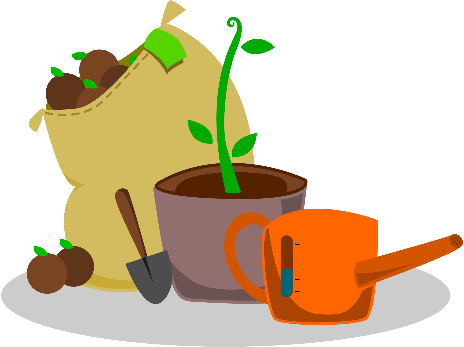 Greg’s Gardens™A garden is a work of art in progress.Greg’s Gardens is a leading domestic lawn care and garden maintenance service provider. We offer lawn care and garden maintenance, improving your property, matching your lifestyle and suiting your budget.  Services include:Lawn moving and edging Lawn and weed treatmentsGeneral maintenanceGarden designLike every good garden company, we have built up our reputation with strong foundations of honesty and reliability.   We have a team of garden experts who are fully trained, licensed and insured.  They are on hand to offer advice and the highest standards of garden care. Please contact us on: 023-94512 or 02300897 or email us at: info@gregsgarden.com 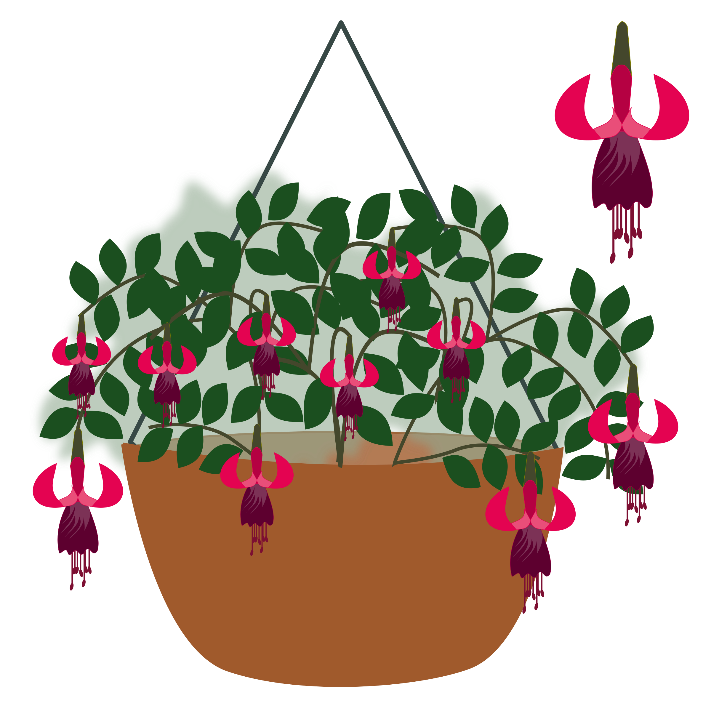 A garden is a work of art in progress.